Maths 3.2.21Try to do as many of these as you can. You don’t need to do all of them. The questions get more challenging.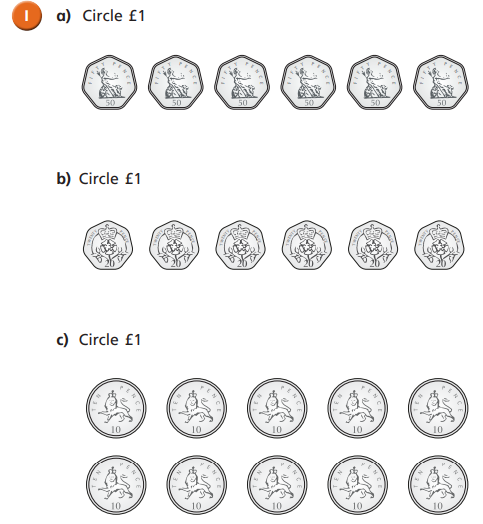 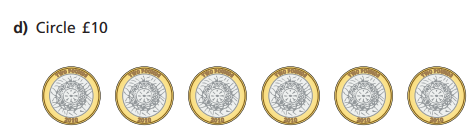 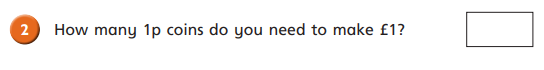 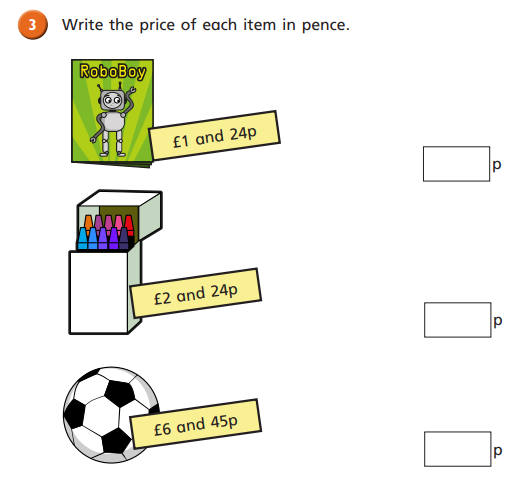 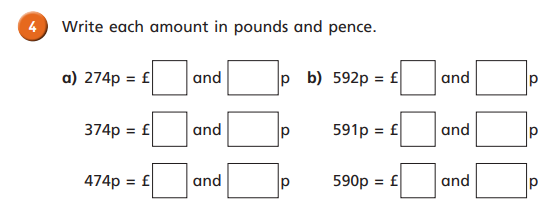 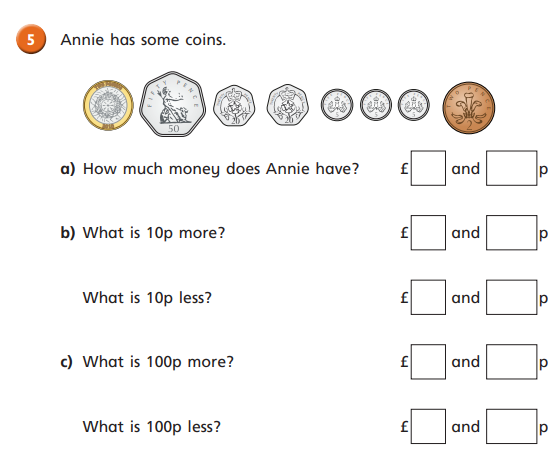 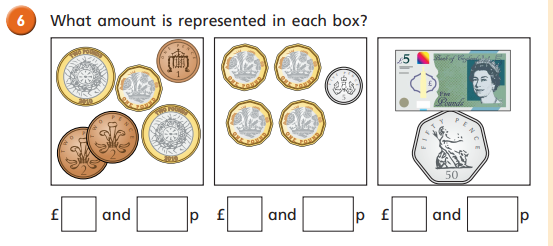 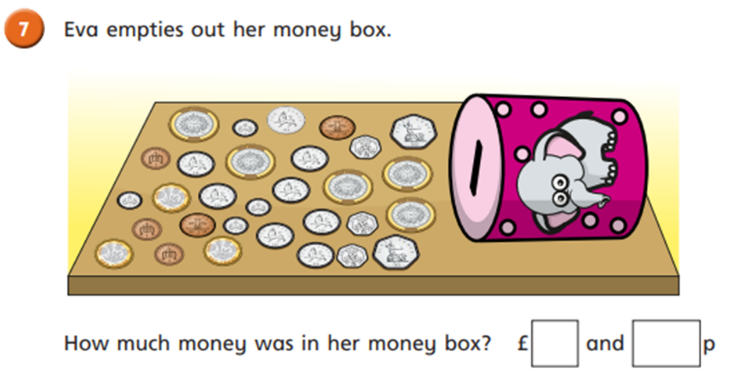 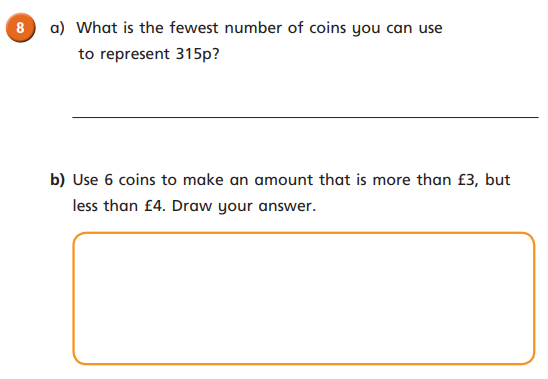 